ALLEGATO “Modello 4 – Offerta economica e temporale” da inserire nella busta "C – Offerta economica e temporale"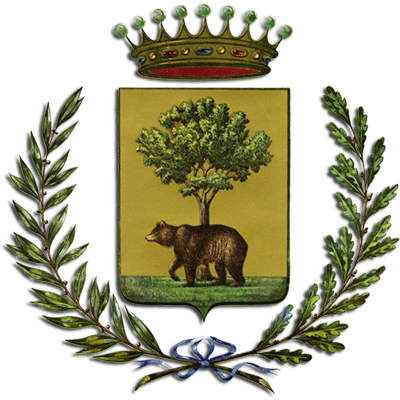 COMUNE DI BIELLAPROVINCIA DI BIELLASETTORE  LAVORI PUBBLICIGARA EUROPEA A PROCEDURA APERTA PER L’AFFIDAMENTO IN CONCESSIONE, AI SENSI DELL’ART. 164 E SS. DEL D.LGS N. 50/2016 E SS.MM.II, DEL SERVIZIO DI GESTIONE DEL FORNO CREMATORIO SITO PRESSO IL CIMITERO URBANO DI VIALE DEI TIGLI NELLA CITTA’ DI BIELLA (BI)CIG:88270686F2Il sottoscritto 						 nato il					 a  						, in qualità di					dell’impresa							 con	sede	in 						 via 								-  codice  fiscale:					- partita IVA: 					- tel. 						 fax  						 e-mail 						(PEC)  									intendendo partecipare alla procedura aperta indicata in oggetto come:Impresa singola;ovverocapogruppo di una associazione temporanea di imprese o di un consorzio o di un GEIE;ovveromandante di una associazione temporanea di imprese o di un consorzio o di un GEIE;ovveroaltro (specificare): 					OFFREil ribasso percentuale rispetto alle tariffe unitarie iniziali poste a base di gara: a.1) il ribasso unico percentuale, in cifre e in lettere, rispetto alle tariffe unitarie poste a base di gara per il servizio di cremazione salme residenti nel Comune di Biella (importo a base di gara: € 409,84/cad., comprensivo della fornitura dell'urna, della tipologia offerta in sede di gara, e la dispersione delle ceneri nel Cimitero Urbano di Biella se richiesta, al netto di IVA e di ogni altra imposta che sarà applicata all’utilizzatore finale a termini di legge) e per il servizio di cremazione salme residenti nella Provincia di Biella (importo a base di gara: € 434,43/cad., comprensivo della fornitura dell'urna, della tipologia offerta in sede di gara, e la dispersione delle ceneri nel Cimitero Urbano di Biella se richiesta, al netto di IVA e di ogni altra imposta che sarà applicata all’utilizzatore finale a termini di legge):a.2) il ribasso unico percentuale, in cifre e in lettere, rispetto alle tariffe unitarie poste a base di gara per il servizio di cremazione resti mortali senza cassa di legno (importo a base di gara: € 350,00/cad., al netto di IVA e di ogni altra imposta che sarà applicata all’utilizzatore finale a termini di legge) e per il servizio di cremazione resti mortali con cassa di legno (importo a base di gara: € 418,03/cad., al netto di IVA e di ogni altra imposta che sarà applicata all'utilizzatore finale a termini di legge):a.3) il ribasso percentuale, in cifre e in lettere, rispetto alla tariffa unitaria posta a base di gara per la concessione agli utenti delle cellette collocate nel blocco attestato all'Impianto (importo a base di gara: € 476,00/cad., al netto di IVA. L'importo per l'utilizzo in concessione di celletta ossario comprende il relativo servizio di tumulazione delle ceneri):l’incremento unico percentuale, in cifre e in lettere, da applicarsi agli importi del canone annuo posto a base di gara, pari a euro 83.298,34 (euro ottantatremiladuecentonovantotto/34), oltre IVA di legge, a titolo di corrispettivo da versare al Comune per la gestione dell'impianto di cremazione nella sua attuale configurazione (linea di cremazione attualmente esistente), e pari a euro 347.174,01 (euro trecentoquarantasettemilacentosettantaquattro/01), oltre IVA di legge, a titolo di corrispettivo da versare al Comune, in caso di esercizio da parte dell'Ente Concedente dell'opzione di cui al punto 4.2.1 del Disciplinare di gara, per la gestione dell'impianto comprensivo della seconda linea di cremazione:il ribasso percentuale, in cifre e in lettere, rispetto alla durata massima posta a base di gara (pari a 180 giorni solari decorrenti dalla sottoscrizione della Convenzione) per la messa in esercizio del Servizio (completo avviamento del servizio di cremazione e di ogni altra attività oggetto del Servizio):tempo di riduzione, in cifre e in lettere, della durata della concessione posta a base di gara (pari ad anni 20), fermo restando che la concessione non potrà comunque avere durata inferiore ad anni 18 (diciotto):***con riferimento a quanto stabilito dall’art. 95, c. 10 del D.lgs. n. 50/2016, i costi interni aziendali relativi alla sicurezza, concernenti l'adempimento delle disposizioni in materia di salute e sicurezza sui luoghi di lavoro, occorrenti ai fini della corretta e puntuale gestione delle attività oggetto di affidamento, per la gestione dell'impianto nella sua attuale configurazione (linea di cremazione attualmente esistente), per l’intera durata contrattuale, sono pari ad € _______________,____  (euro  ______________________________ __________________ / _____);con riferimento a quanto stabilito dall’art. 95, c. 10 del D.lgs. n. 50/2016, i propri costi della manodopera, occorrenti ai fini della corretta e puntuale gestione delle attività oggetto di affidamento, per la gestione dell'impianto nella sua attuale configurazione (linea di cremazione attualmente esistente), per l’intera durata contrattuale, sono pari ad € _______________,____  (euro  ______________________________ __________________ / _____);con riferimento a quanto stabilito dall’art. 95, c. 10 del D.lgs. n. 50/2016, i costi interni aziendali relativi alla sicurezza, concernenti l'adempimento delle disposizioni in materia di salute e sicurezza sui luoghi di lavoro, occorrenti ai fini della corretta e puntuale gestione delle attività oggetto di affidamento, comprensivi degli oneri relativi all'ipotesi in cui il Comune eserciti l'opzione per la realizzazione della seconda linea di cremazione, per l’intera durata contrattuale, sono complessivamente pari ad € _______________,____  (euro  ______________________________ __________________ / _____);con riferimento a quanto stabilito dall’art. 95, c. 10 del D.lgs. n. 50/2016, i propri costi della manodopera, occorrenti ai fini della corretta e puntuale gestione delle attività oggetto di affidamento, comprensivi degli oneri relativi all'ipotesi in cui il Comune eserciti l'opzione per la realizzazione della seconda linea di cremazione, per l’intera durata contrattuale, sono complessivamente pari ad € _______________,____  (euro  ______________________________ __________________ / _____);DICHIARA INOLTREdi aver verificato l’eseguibilità dei servizi e delle prestazioni conformemente agli elaborati progettuali a base di gara e di accettare tutte le condizioni in essi previste e di ritenere il prezzo offerto totalmente remunerativo;di accettare tutte le condizioni specificate in tutti gli atti di gara e di impegnarsi ad adempiere a tutte le obbligazioni previste negli stessi;che la presente offerta è irrevocabile ed impegnativa sino al 180° (centottantesimo) giorno successivo al termine ultimo per la presentazione della stessa, eventualmente prorogabile di altri 180 giorni, su richiesta dell'Ente Concedente, nel caso in cui al momento della scadenza del predetto termine non sia ancora intervenuta l'aggiudicazione;che la presente offerta non vincolerà in alcun modo l'Ente Concedente;di aver preso visione e di accettare incondizionatamente le clausole e condizioni riportate negli atti di gara e, comunque, di aver preso cognizione dei luoghi e di tutte le circostanze generali e speciali che possono interessare l’esecuzione di tutte le prestazioni oggetto del contratto e che di tali circostanze ha tenuto conto nella determinazione dell’offerta;di non eccepire, durante l’esecuzione del contratto, la mancata conoscenza di condizioni o la sopravvenienza di elementi non valutati o non considerati, salvo che tali elementi si configurino come cause di forza maggiore contemplate dal codice civile e non escluse da altre norme di legge e/o dagli atti di gara;di essere edotto che i servizi oggetto di affidamento risultano interamente remunerati attraverso la riscossione dei corrispettivi del servizio nell’importo risultante dall’offerta avanzata e secondo quanto previsto nella documentazione di gara; che il prezzo offerto è omnicomprensivo di quanto richiesto negli atti di gara;di impegnarsi a erogare in favore dell'Ente Concedente, nel primo anno di gestione, l’importo pari a € 1.344.840,95, oltre IVA al 10%, per un importo complessivo pari a € 1.479.325,05 IVA inclusa, a titolo di valore industriale residuo dell’Impianto che il Concedente provvederà a corrispondere al precedente concessionario;che la PEC cui inviare tutte le comunicazioni è la seguente: _____________________;PRENDE ESPRESSAMENTE ATTO CHEi termini stabiliti nel Disciplinare e nello Schema di Convenzione sono da considerarsi a tutti gli effetti termini essenziali ai sensi e per gli effetti dell’articolo 1457 cod. civ.;tutti gli atti di gara, inclusi l’offerta tecnica ed economica e temporale del concorrente, costituiranno parte integrante e sostanziale della Convenzione che verrà stipulata con l’Ente Concedente.		(Luogo e data)						(Timbro e firma)NB: In caso di discordanza tra il numero espresso in cifre e quello in lettere sarà considerato valido quello più vantaggioso per l’amministrazione.RIBASSO UNICO PERCENTUALE OFFERTO PER IL SERVIZIO DI CREMAZIONE SALME RESIDENTI NEL COMUNE DI BIELLA E NELLA PROVINCIA DI BIELLA  RISPETTO ALLE TARIFFE UNITARIE POSTE A BASE DI GARA (CIFRE)RIBASSO UNICO PERCENTUALE OFFERTO PER IL SERVIZIO DI CREMAZIONE SALME RESIDENTI NEL COMUNE DI BIELLA E NELLA PROVINCIA DI BIELLA  RISPETTO ALLE TARIFFE UNITARIE POSTE A BASE DI GARA (LETTERE)RIBASSO UNICO PERCENTUALE OFFERTO PER IL SERVIZIO DI CREMAZIONE RESTI MORTALI SENZA CASSA DI LEGNO E CON CASSA DI LEGNO  RISPETTO ALLE TARIFFE UNITARIE POSTE A BASE DI GARA (CIFRE)RIBASSO UNICO PERCENTUALE OFFERTO PER IL SERVIZIO DI CREMAZIONE RESTI MORTALI SENZA CASSA DI LEGNO E CON CASSA DI LEGNO  RISPETTO ALLE TARIFFE UNITARIE POSTE A BASE DI GARA (LETTERE)RIBASSO PERCENTUALE OFFERTO PER LA CONCESSIONE AGLI UTENTI DELLE CELLETTE COLLOCATE NEL BLOCCO ATTESTATO ALL'IMPIANTO RISPETTO ALLA TARIFFA UNITARIA POSTA A BASE DI GARA (CIFRE)RIBASSO PERCENTUALE OFFERTO PER LA CONCESSIONE AGLI UTENTI DELLE CELLETTE COLLOCATE NEL BLOCCO ATTESTATO ALL'IMPIANTO RISPETTO ALLA TARIFFA UNITARIA POSTA A BASE DI GARA (LETTERE)INCREMENTO UNICO PERCENTUALE OFFERTO RISPETTO AGLI IMPORTI DEL CANONE ANNUO POSTI A BASE DI GARA (CIFRE)INCREMENTO UNICO PERCENTUALE OFFERTO RISPETTO AGLI IMPORTI DEL CANONE ANNUO POSTI A BASE DI GARA (LETTERE)RIBASSO PERCENTUALE OFFERTO RISPETTO ALLA DURATA MASSIMA POSTA A BASE DI GARA PER LA MESSA IN ESERCIZIO DEL SERVIZIO (CIFRE)RIBASSO PERCENTUALE OFFERTO RISPETTO ALLA DURATA MASSIMA POSTA A BASE DI GARA PER LA MESSA IN ESERCIZIO DEL SERVIZIO (LETTERE)TEMPO DI RIDUZIONE OFFERTO DELLA DURATA DELLA CONCESSIONE POSTA A BASE DI GARA (CIFRE)TEMPO DI RIDUZIONE OFFERTO DELLA DURATA DELLA CONCESSIONE POSTA A BASE DI GARA (LETTERE)(Luogo e data) Luogo e data)(timbro e firma)